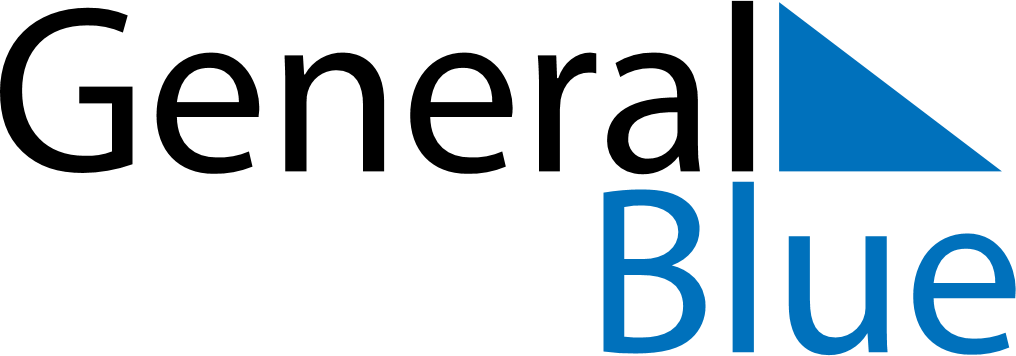 April 2025April 2025April 2025April 2025April 2025April 2025SwedenSwedenSwedenSwedenSwedenSwedenMondayTuesdayWednesdayThursdayFridaySaturdaySunday1234567891011121314151617181920Maundy ThursdayGood FridayEaster SaturdayEaster Sunday21222324252627Easter Monday282930Walpurgis NightNOTES